Publicado en Terrassa el 23/06/2016 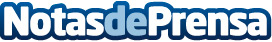 Tot-Net evoluciona de la mano de sus trabajadores para seguir siendo referencia en el mundo de la limpiezaSi viajamos atrás en el tiempo, hasta el año 1962, llegamos a una fecha que marcó un hito significativo para la población del Vallés Occidental y para Faustino Corral. Faustino, fundador de Netto, actual Tot-Net, estuvo trabajando en las tareas de desescombro y limpieza de las escuelas municipales de la zona, anegadas por el barro. Su labor de entonces fue el pilar de la iniciativa que emprendió: crear una empresa con la que ofrecer al mercado de Terrassa la externalización de las tareas de limpiezaDatos de contacto:Lluís Feliue-deon.net931929647Nota de prensa publicada en: https://www.notasdeprensa.es/tot-net-evoluciona-de-la-mano-de-sus Categorias: Cataluña Recursos humanos http://www.notasdeprensa.es